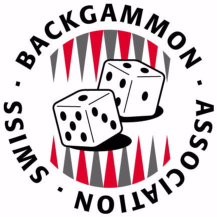 Einladung zur Generalversammlung SBA 2020Invitation pour l’assemblée générale de l’ass. suisse de backgammon ASB
Die GV findet Sonntag, den 1. März 2020 um 11.00 Uhr (vor dem 4. Bern Open) in Bern statt. L’assemblée aura lieu dimanche, le 1er mars à 11:00 (avant le tournoi Bern Open)Location: Restaurant Brasserie Lorraine, Quartiergasse 17, 3013 BernTraktanden / Ordre du jour:Begrüssung der Versammlung durch den Präsidenten / Accueil et bienvenu par le présidentGenehmigung des Protokolls der Generalversammlung vom 27.4.2019 / Adoption du procès-verbal de l’assemblée du 27 avril 2019Wahl eines Stimmenzählers / Election d’un scrutateurRückblick aufs Verbandsjahr 2019 / Résumé des activités de l’année 2019Vorstellen und Abnahme der Jahresrechnung 2019 und des Revisionsberichts / Présentation et adoption des comptes et du rapport des vérificateursVorstellen des Jahresprogramms und Genehmigung des Jahresbudgets 2020 / Présentation du programme d’activité 2020, présentation et adoption du budget 2020Wahl neues Vorstandsmitglied / Election d’un nouveau membre au comité ASBKandidatur von Almir Vajzovic, Genf / Candidature de Almir Vajzovic, GenèveVorschau auf die SM 2020 in Muri BE/ Prévision au championnat 2020 à Muri BEVariaAn der GV sind SBA-Mitglieder mit einer Memberkarte 2020 stimmberechtigt. Diese Karte kann im Bedarfsfall vor der GV bezogen werden. Tous les membres ASB avec une carte 2020 ont le droit de vote. Si nécessaire, la carte 2020 peut être acheter à l’avance de l’assemblée.  Auch Gäste sind willkommen! Es werden Kaffee und Gipfeli offeriert. / Des hôtes seront aussi les bienvenues. La ASB offre du café et des croissants à tous les participants.Allfällige Anträge müssen dem Präsidenten bis zum 15. Februar per Mail (praesident@swissbackgammon.ch) eingereicht werden. Dazu sind ausschliesslich SBA-Mitglieder berechtigt. Les éventuelles propositions et demandes des membres doivent être remises par email au président jusqu’au 15 février.Der Vorstand freut sich auf euer zahlreiches Erscheinen. / Le comité ASB se réjouit de votre présence le 1er mars.Kloten, 1. Februar  2020Präsident SBA:Bruno Kürsteiner